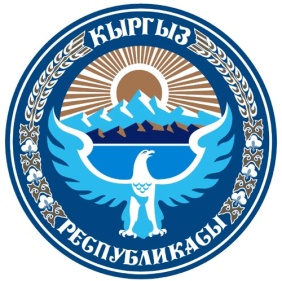 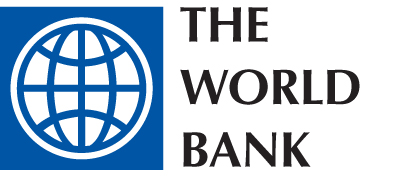 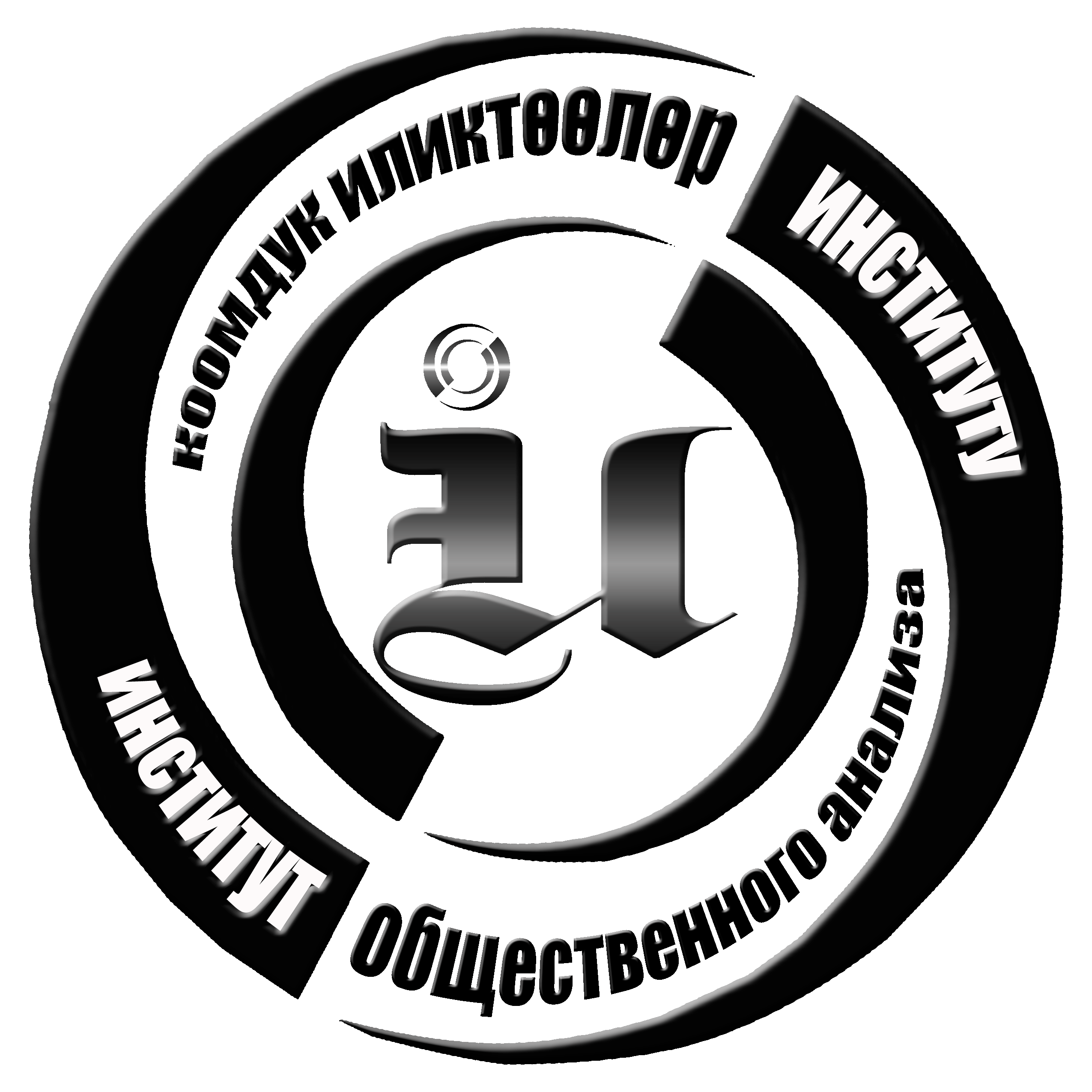 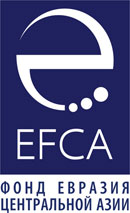 __________________________________________________________________ «Муниципалдык мүлктү натыйжалуу башкаруу: ал кандай  болууга тийиш»аймактык семинарыӨткөрүү дареги:   Ош шаары, «De Luxe» мейманканасыӨткөрүү датасы: 21-22 -май, 2013-жыл.  Аймактык  семинардын программасыБиринчи күн:Экинчи күн:№Сессиялардын аталышыУбактысы      Катышуучуларды каттоо, эртең мененки кофе      Катышуучуларды каттоо, эртең мененки кофе08.40-09.00Модератордун учурашуу сөзү, семинардын программасын жана катышуучуларын тааныштыруу  09.00-09.15ЖӨАБга, ЖӨАБМАга жана ЖОго өткөрүп берилген ыйгарым укуктарды талдоо жана мониторинг бөлүмүнүн башчысы Ч.Ч Ачикееванын куттуктоо сөзү09.15.-09.30. Бет ачар «Кыргызстанда ЖӨБОлордун өз ара тажрыйба алмашуу жана окутуу чөйрөсүн түзүү»           Жунусов А. К.                   ФЕЦА долбоорлору боюнча менеджериСуроо-жооптор 09.30-09.45.09.45-10.00.Бет ачар«Тең-теңи боюнча окутуу»принциби боюнча  пилоттук семинарлардын долбоорунун алкагында өткөрүлгөндөрдүн  жыйынтыктары жана тажрыйбасы»        Р.Р. Карасартова, ЖӨБО тармагынын катчылыгынынн жетекчиси Р. Р. Карасартова,  ЖӨБО тармагынын катчысы   Суроо-жооптор10.00 – 10.15   10.15-10.30 Бет ачарАк ниет башкаруу принциптеринин алкагында  муниципалдык мүлктү жана бюджеттик каржаттарды башкаруу боюнча айыл аймактары.С.Инашев., А.А. Саламалик, экс-башчысы, Өзгөн району, Ош областыТ. Сатаркулов, Сейдикум   АА башчысы, Базар-Коргон  району,  Жалал-Абад  областыСуроо-жооптор  10.30 - 10.5010.50-11.00 Кофе-брэйкКофе-брэйк  11.00-11.20  Чакан форматтагы дискуссия (2 топ)№1-тема: Муниципалдык мүлктөрдүн обьектилери, муниципалитеттин карамагында турган жерлер жана бюджеттик каражаттар жөнүндө ЖӨАБО канчалык деңгээлде маалымдалган: А тобу  муниципалдык мүлктөрдү жана жеррлерди инвентаризация; №1-зал Модератор – Ч. Бексултанов Эксперт –  Ч. Эргешова, ЖӨАБ боюнча эксперт Б тобу бюджеттик кирешелерди  инвентаризациялоо (коммерциялык  объекттер). № 2-залМодератор – Р. Джалилов Эксперт – С. Эсенбеков, Логвиненко АА башчысы11.20.-13.00Түштөнүү Түштөнүү 13.00-14.00Чакан форматтагы  дискуссиянын уландысы (2 топ)№ 2-тема: ЖӨАБО карамагында турган муниципалдык мүлктөр, жерлер жана бюджеттик каражаттар жөнүндө маалыматтар кантип такталдыА тобу. ЖӨАБО кайсы башкаруу органдары менен муниципалдык мүлк жана жер маселелери боюнча маалыматтарды алмашып туруусу керек; №1-зал. Модератор – Ч. Бексултанов Эксперт – С. Инашев,   Саламалик АА мурдагы башчысыБ тобу. ЖӨАБО кайсы башкаруу органдары коммерциялык обьектилерден жана айыл тургундарынан түшүүлөрдүн салыктык булактары маселелери боюнча маалыматтарды алмашып туруусу керек; № 2-зал.  Модератор – А.К. Жунусов  Эксперт – С. Эсенбеков,  Логвиненко айыл башчысы   14.00 – 15.40Кофе-брейкКофе-брейк15.40 – 16.00.Кичи топтордогу дискуссиялардын отчеттору (4 топтогу)Эксперттердин түшүндүрмөсү. Суроо-жооп16.00 - 17.0017.00- 17.30.Биринчи иш күнүн жыйынтыктоо.17.30-17.40Тыныгуу 17.40-18.30 Мейманканадагы кечки тамак, маданий программа  Мейманканадагы кечки тамак, маданий программа  18.30 – 20.30.№Сессиянын аталышыTimeTimeКатышуучуларды каттоо, эрте мененки  кофеКатышуучуларды каттоо, эрте мененки  кофе08.40-09.0008.40-09.002.Бет ачар Муниципалдык мүлктү башкаруу боюнча мыйзамдык жана укуктук негиздер жана ЖӨАБнун  киреше потенциалын жогорулатууЧ.Ч. Ачикеева, ЖӨАБ, ЖӨАБМО жана МОго  өткөрүлүп берилген ыйгарым укуктарды талдоо жана мониторинг бөлүмүнүн башчысы.Суроо-жооптор09.00. - 09.30 09.30 - 09.4509.00. - 09.30 09.30 - 09.453.1 күндөгү негизги иштелгендерди талкуулоо  жана ошол маселелерди жүзөгө ашыруунун стратегиясын иштеп чыгуу09.45- 10.30.09.45- 10.30.4.Бет ачар «ЖӨБО тутумунун иштеринде байкоочулар кеңешинин ролу» (БКнын мүчөлөрүн тааныштыруу, анын регламенти жана биринчи отурумдун жыйынтыгы). Р. Джалилов,  ЖӨБО тутумунун  катчылыгынын  кеңешчиси Суроо-жооптор10.30 - 10.45.10.45 - 11.00.  10.30 - 10.45.10.45 - 11.00.  Кофе-брэйкКофе-брэйкКофе-брэйк11.00. - 11.20.Кеңири форматтагы дискуссия   «Муниципалитеттердин башчыларынын коомдоштугун практикалаган ЖӨАБ тутумунун ишин кантип натыйжалуу уюштуруу керек?»«Алар кандай теманы талкуулоого даяр жана ал үчүн кандай мүнөздөгү жолугушууларды уюштуруу керек?»11.20 - 11.40.11.20 - 11.40.4.Жыйынтыктоо.11.40- 12.10. 11.40- 12.10. 5.Сурап-билүү баракчасын толтуруу12.30-13.0012.30-13.00ТүштөнүүТүштөнүү13.00 - 14.0013.00 - 14.00Суткалык төлөмдөрдү жана иш сапарына чыгымдарды төлөп берүүСуткалык төлөмдөрдү жана иш сапарына чыгымдарды төлөп берүү14.00 - 14.3014.00 - 14.30